ЛАБОРАТОРНА РОБОТА № 1Тема роботи: Створення простих програм для візуалізації відео файлів та зображень.Мета роботи: Одержання практичних навиків розробки програмного забезпечення для візуалізації растрових зображень і відео файлів з використанням систем швидкої розробки мультимедіа додатків Delphi і C++Builder фірми Borland Int.Література: 1-41. Теоретичні відомості	Будь-яка відео чи графічна інформація є послідовністю блоків даних, що створюють прямокутну таблицю пікселів (pixels – елемент зображення). Більшість файлів, що містять мультимедійну інформацію стискаються. Стиснення необхідне для зменшення об'єму дискового простору, необхідного для збереження відповідного файлу. Кожного разу при читанні файлу у якому міститься мультимедійну інформація відбувається декомпресія файлу, при збереженні - повторна компресія. У системах Delphi/C++Builder визначений компонент TImage (сторінка Additional  палітри компонентів), призначений для візуалізації зображень у вигляді бітової карти (TBitmap), метафайлу (TMetafile) або ‘ікони’ (TIcon). Завантаження файлу зображення в Image1 здійснюється відповідними компонентними функціями (додатково використовуються компоненти OpenPictureDialog і SavePictureDialog):if (OpenPictureDialog1->Execute()) // відкриття файлуImage1->Picture->LoadFromFile(“Імя файла”); if (SavePictureDialog1->Execute()) //збереження файлуImage1->Picture->SaveToFile(“имя_файла”);Розмір (у пікселях) області візуалізації визначається як:int nX=Image1->Width;int nY=Image1->Height;Розмір завантаженого в Image зображення визначається як:int pX=Image1->Picture->Width;int pY=Image1->Picture->Height;З метою візуалізації зображення з розмірами, які значно перевищують розміри вікна, компонент Image поміщають в контейнер ScrollBox (причому властивість Align останнього встановлено в alClient), цим досягається скролінг вікна показу зображення щодо вікна програми.Режим масштабування (з показом завантаженого зображення у весь розмір вікна) включається перемиканням булевої властивості вікна в true (відповідно виконується і зворотня дія):Image1->Stretch = ! (Image1->Stretch);  Проте при цьому (якщо відношення горизонтального і вертикального розмірів зображення не співпадають з розмірами вікна) зображення буде спотворено (спотворяться пропорції). Для збереження пропорцій (відмітимо, що більшість сучасних дисплеїв використовують ‘квадратні’ пікселі, тобто AspectRatio=1) необхідно відповідним чином змінити розмір вікна. На рисунку 1 представлено вигляд головного вікна програми перегляду файлів зображень.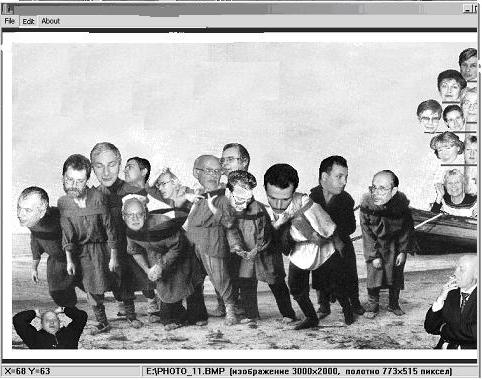 Рисунок 1- Головне вікно програми візуалізація файлів зображеньДля роботи з відео файлами в системі Delphi/C++Builder використовується компонент MediaPlayer (‘програвач’), що надає інтерфейс до мультимедійних можливостей Windows за допомогою MCI (Media Control Interface). Більшість методів компоненту MediaPlayer реалізовані як виклики стандартної функції  mciSendCommand з відповідними параметрами. MediaPlayer може керуватись приводами CD-ROM, MIDI-секвенсорами та іншими пристроями. Типи файлів, що підтримуються  MCI - MID, RMI, WAV, MP3, AVI, MPG (MPEG-1 підтримуються в стандартній інсталяції Windows, MPEG-2 - ні).Програвач візуалізується у вигляді лінійки керування (набір кнопок, частина або всі з яких можуть бути зроблені невидимими шляхом налаштування властивості VisibleButtons в ObjectInspector’е або під час RunTime), як це показано на рисунку 2.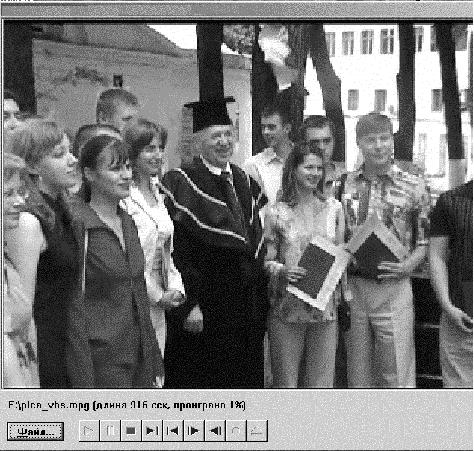 Рисунок 2 - Вікно програми програвання відео файлівСтандартне завантаження відео файла для обробки компонентом MediaPlayer здійснюється таким чином:…MediaPlayer1->Close(); // спочатку закрити програвачif (OpenDialog1->Execute())  {   MediaPlayer1->FileName = OpenDialog1->FileName;  MediaPlayer1->Open(); // відкрити програвач  }Почати програвання можна натисненням лівої кнопки лінійки керування (або викликом MediaPlayer1->Play() при RunTime). При встановлені властивості AutoOpen в true програвання починається відразу (натиснення кнопки або виклику методу Play не вимагається). У разі DeviceType=dtAutoSelect програвач самостійно визначить тип пристрою по розширенню завантаженого для програвання файлу. При RunTime – керуванні програвачем використовуються компонентні методи Play, Pause, Stop, Next, Prev, Step, StartRecording і Eject, що відповідають (зліва направо) кнопкам лінійки керування.Область показу відео файлу задається присвоєнням властивості Display програвача імені компоненту, в область якого здійснюється виведення відео:MediaPlayer1->Display = Panel1; // показувати на Panel1Є можливість явного визначення розміру області виведення відео (що важливе, наприклад, для реалізації режиму показу в повноекранному режимі):MediaPlayer1->DisplayRect = Rect(2,2            Panel1->Width-1,Panel1->Height-1); // задати розміри відеоекрануПро додаткові можливості програвача MediaPlayer можна подивитись у системі контекстної допомоги Delphi/C++Builder.2. Завдання для виконання2.1. Перед виконанням роботи ознайомитись з теоретичними відомостями.2.2. Розробити програмне забезпечення для візуалізації відео файлів та зображень.2.3. У відповідності до отриманого номеру варіанту до розробленого програмного забезпечення включити функції наведені у пункті 5.3. Зміст звіту3.1. Тема та мета роботи.3.2. Коротко основні теоретичні відомості.3.3. Відобразити отримані результати (п. 2.2-2.3) у вигляді копій екрану. 3.4. Надати пропозиції по розширенню функціональності програми.   3.5. Висновки за результатам виконаної роботи.4. Контрольні запитанняЯкі високорівневі компоненти Delphi/С++Builder застосовуються в програмах мультимедіа і яка їх функціональність?З яких причин компонент типа TImage в стандартному постачанні не може бути використаний при роботі із зображеннями у форматі JPEG?Чим відрізняється масштабування із збереженням пропорцій зображення від використання властивості Stretch? Яким прийомом досягається скролінг зображення великого розміру?Як можна досягти незмінності режиму вписування зображення у вікно при зміні розмірів вікна програми?Якими програмними засобами може бути реалізований показ відео файлів?5. Індивідуальне завданняНомер варіантуЗавдання по модифікації програми1Розширити функціональність програми проглядання файлів зображення можливістю задання довільного масштабу згідно лінійки 500, 300, 200, 100 % що до розміру зображень у файлі2Створити програвач для програвання двох мультимедійний файлів одночасно, що використовує один компонент кнопок керування3Забезпечити програвач шкалою керування, що відображає поточне положення у файлі, що програється і має можливість керувати позицією програвання4Реалізувати можливість прискореного і сповільненого програвання відео файлу5Реалізувати функцію повертання зображення6Реалізувати можливість переходу вперед/назад у відео файлі на заданий час7Добавити кнопку, яка б робила копію екрану та заносила його у буфер8Реалізувати можливість перегляду та завантаження останніх відкритих файлів розробленою програмою 9Реалізувати можливість перегляду інформації про відкритий файл10Добавити можливість збереження зображень11Добавити можливість вставки із файлу (чи буфера) зображення у робочу область програми12Добавити кнопку, яка дозволяє переглядати відео та зображення в повно екранному режимі13Модифікувати програму так, щоб можна було переглядати файли поміщенні в окрему папку у режимі “слайд-шоу”14Добавити до програми “провідник” для перегляду мультимедійних файлів та їх атрибутів15Добавити можливість пошуку графічних файлів16Добавити можливість пошуку відео файлів17Добавити можливість друку зображення, що знаходиться у робочій області програми18Додати функції для редагування графічних зображень, що знаходяться у робочій області програми19Добавити можливість перенесення зображення на робочий стіл20Реалізувати можливість програвання попередньо відкритого відео файлу